Виставка «Віктор Косенко – основоположник української фортепіанної музики»   У ліцеї організовано виставку присвячену видатному українському композитору – Віктору Косенко. До уваги читачів цікава інформація про основоположника української фортепіанної музики, а також його твори.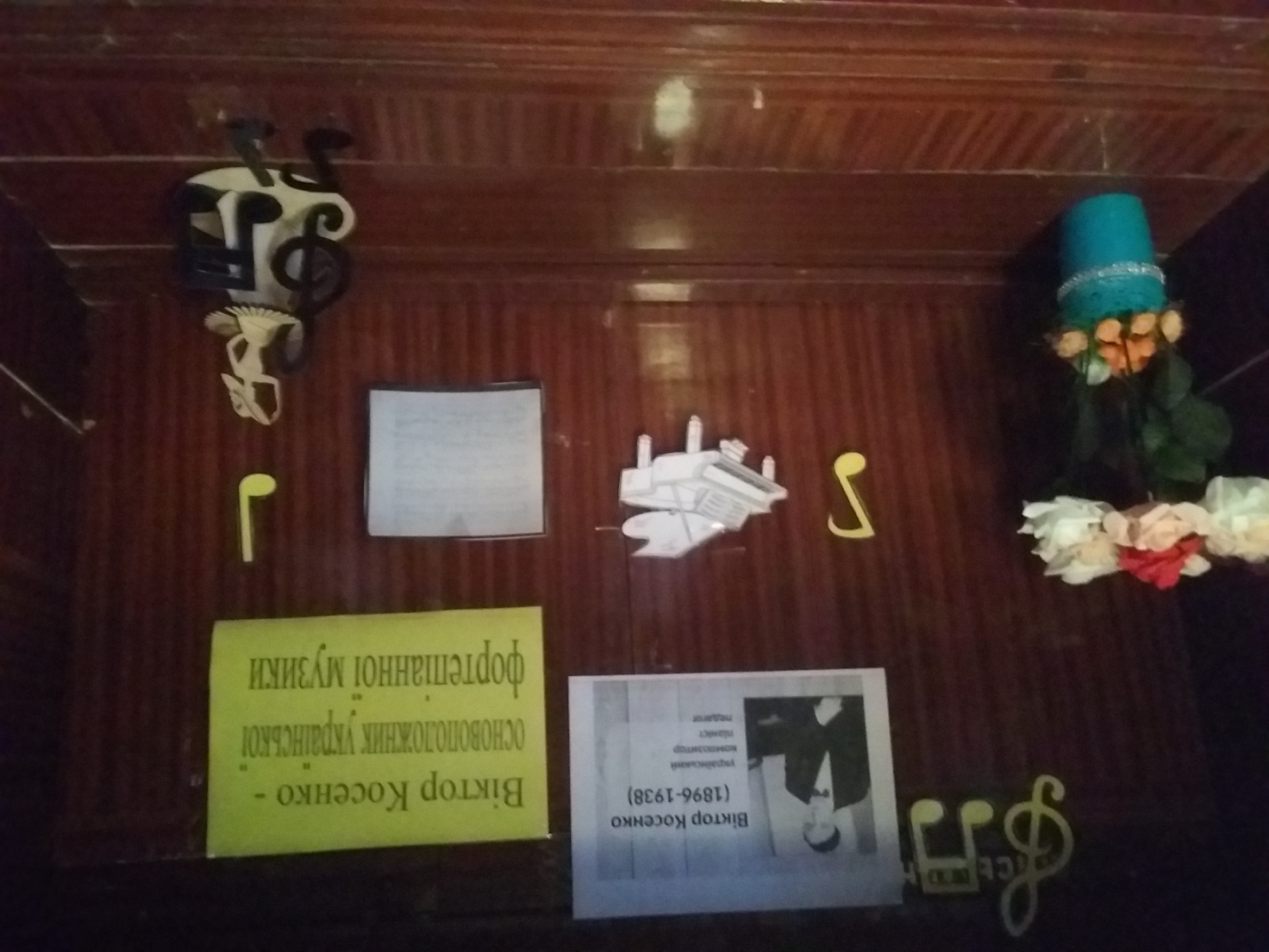 